40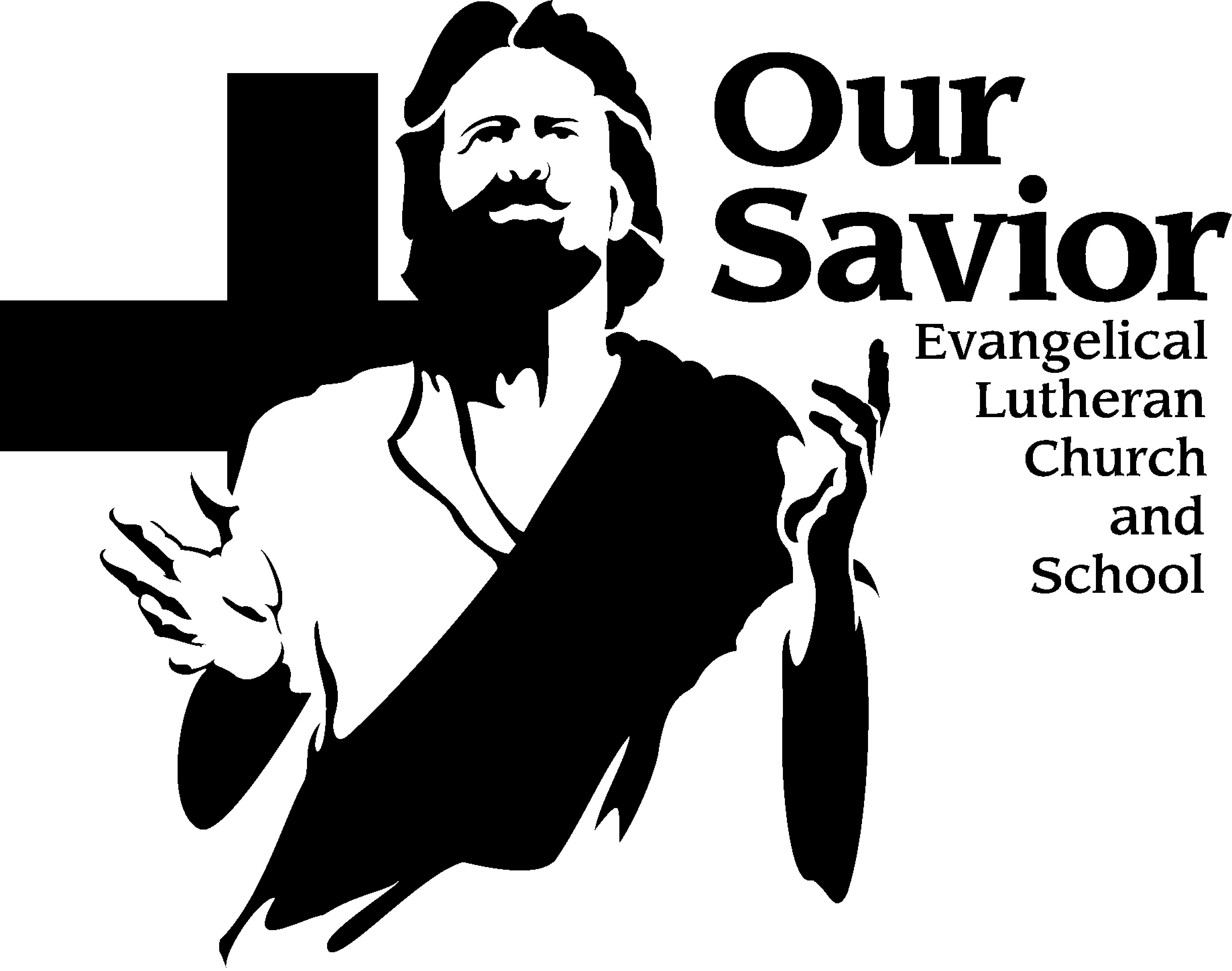 SPECIAL VOTERS’ MEETING – There will be a special voters’ meeting held on Monday, September 17th at 6:30pm.  This meeting will be an update on the flood damage and financial decisions.    Why does a Christian give? - Giving is a very poignant, personal, individual expression of faith; not a response to needs of the church. It is a direct result of the Holy Spirit's work in our hearts, an internal demonstration of our trust in God, and has profound meaning for both the individual doing the giving and the group receiving the gift.  Giving is a response to the grace that the Lord has given to us, not a motivation for his grace. When we are connected to the vine, the fruit comes naturally.   Don’t miss Pastor Mark Jeske’s (Time of Grace) when he joins us on October 4th and 7th here at Our Savior.FALL ADULT BIBLE STUDY – Beginning of the End.   September 9 – November 25.   Does it feel like we’re living in crazy times?  Is the world coming to an end soon?  Almost every day people comment about how troubled they are about trends in our country:  increased violence, immorality and selfishness.  Seniors sit in front of the evening news shaking their heads.  Parents fret over the safety of their babies, big and small.  Children are exposed to images and content that once was hidden from public.  What answers do we have in Scripture?  What does God tell us about the end times?  For the first time in a decade we’re back into the book of Revelation to hear what the Spirit shared with the Apostle John.  We’ll watch the Lamb open the seals of judgment and call for the trumpets to sound forth.  We’ll also see how the Lion of Judah (Jesus) is woven into every theme and every victory described in Revelation 6-9.  This study will be taught by our Pastoral Team in the Sanctuary.  Child care is available.  Our Mission Fest - held on October 18 & 21 at Our Savior, will emphasize Home Missions this fall – Jim Buske, Executive Director of Lighthouse Youth Center will be our preacher and presenter.  Pastor Buske will share how relational ministry can bridge the gap with latch key kids in the inner city.  Lighthouse has served over 20,000 Milwaukee kids during the past decade, giving them a safe place after school.  Their time there includes tutoring, Bible Studies, and discussion on how Christ changes everything for us.  MARRIAGE BIBLE STUDY - Attention! An 8-week class led by Tom Hering that runs from September 9 through November 4. This series will encourage discussion while exploring a variety of topics for husbands and wives. The class will meet in Mr. Grulke’s classroom off the Family Life Center upper lobby during the regular Sunday morning Bible class hour. Child care is provided.“There’s a Prayer for that” BOOKS - The Word encourages you to pray in every circumstance. Whether life leads you to bring thanks, praise, or troubles before God, he will listen.  There's a Prayer for That guides you in this continual conversation with God. This collection contains over 450 prayers including some from Meditations Daily Devotional, for the people and situations in your life.  These books will be available for purchase through the church office for $8.00 each.  Please use the  sign-up sheet on the table in the back if you would like to purchase one.  There will be a copy on the table for you look at.  Checks can be made out to Our Savior.  The order will be placed On October 1st.  These books make great gifts.    ADULT BIBLE STUDY - Romans  - A Bible study on Tuesday evenings will begin on September 11th at 7:00 pm in the church office classroom which is located in the white building. We will meet from 7:00 – 8:30 each Tuesday evening.  Bring your point of view because you will be able to give it during our discussions.SENIOR ADULT BIBLE STUDY – Gospel of John  In our study of John’s gospel, we will take a journey through the life of Jesus. John offers perhaps the clearest reason why the Holy Spirit has given us these inspired writings: “…these are written that you may believe that Jesus is the Christ, the Son of God, and that by believing you may have life in his name” (John 20:31).  We'll apply our Savior’s teachings to our own lives throughout the study. The class will be taught by Staff Minister Hering in the Church Office Classroom on Tuesdays at 10:30 am, beginning September 18th and continuing through November 20th.  Our Savior School PTF meeting –  parents, grandparents, teachers,  friends of Our Savior  invited to the PTF meeting Come and learn about the PTF, discuss what things are coming up, offer any new ideas, and meet everyone.  The meeting will be held on Monday, September 24th @ 5:30pm pm in the FLC.  Childcare is available!Youth Group Packer Party -  ATTENTION all 8th grade through high school seniors of Our Savior!  You are invited to gather on Sunday, October 7, right after the 10:30 service (around 11:45 am) for pizza and a Youth Group Game Party – Packers and Board Games! We’ll gather in the white office building classroom. Nothing to bring but an appetite. There is no cost. Come and enjoy great fun, food and friends!  Invite a friend. And be sure to watch for future Youth Group Activities!Luther Prep Presents - Romeo and Juliet TOGETHER (and alive!) AT LAST. A comedy sure to please all! Saturday October 20, 7pm* Sunday, October 21, 2:30pm Luther Prep Auditorium 1300 Western Ave Watertown, WI.   *Saturday also has Dining option at 5:30pm. Must RSVP by Oct 5 online: lps.wels.net/page/performing-arts/fall-play or by calling Sue at 920-262-8104.  Seats are $6 general admission-no RSVP (free ages 6 and under).KML OPEN HOUSE - Come experience KML in a relaxed setting at our Open House,  Sunday, October 14, 1:00-3:00 PM.  Everyone is welcome, and families can come and go as they like. Families will have the opportunity to tour our beautiful facility, meet the teachers, and learn more about the many different facets of our Christian educational program. Please enter through the gymnasium entrance.  Questions? Contact Principal Jamie Luehring (262-677-4051 x1104; jamie.luehring@kmlhs.org).Calling All Seamstresses! - KML would love your assistance in sewing and altering costumes for our fall Children's Theatre production of The Stinky Cheese Man and Other Stupid Fairy Tales. Contact Mrs. Barb Olsen (barbara.olsen@kmlhs.org) by September 30 if you are interested or have any questions. 